Order Form for PaintCare Print Materials             MAINEFor free PaintCare brochures, fact sheets, posters and other itemsHow Many?Store NameStreet AddressCity/State/ZipContact PersonPhoneEmail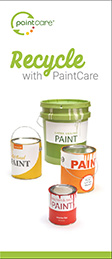 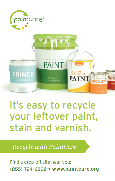 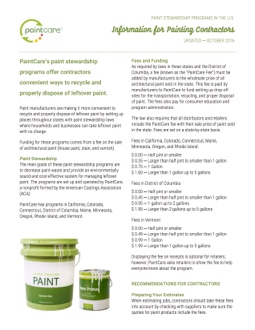 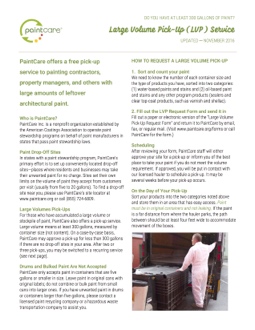 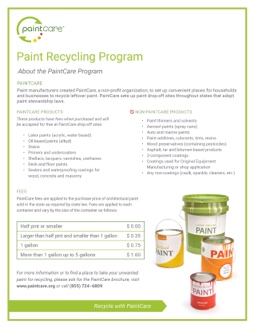 ABCDEItemDescriptionEnglishFrenchFrenchSpanishAProgram BrochureGeneral information about the PaintCare ProgramBMini CardQuick reference to help customers find drop-off sitesCPainting Contractor Fact SheetInformation about the program especially for painting contractorsDLarge Volume Pick-Up Fact SheetHow to request a direct pick-up for 200 gallons or moreEProgram PosterGeneral PaintCare information on 1 page (8.5 x 11)Brochure HolderWould you like a holder to keep the brochures neat and in one place?____ yes____ no____ noThree Ways to Order Online: www.paintcare.org/forms By Phone: (855) 724-6809 	Fill out this form and send it to us:	Email: retail@paint.org	Fax: (855) 385-2020 	Mail: PaintCare, 901 New York Ave NW, Washington DC 20001